InleidingDeze aanvulling is voor de lezers van de vijfde editie, tiende druk van het boek gps wijzer en beschrijft twee extra mogelijkheden voor het maken van Custom Maps.  Zie voor het boek onze website www.gps-wijzer.nl . CursussenDe auteurs van gps wijzer geven door het hele land gps cursussen en BaseCamp cursussen. Kijk voor het actuele aanbod op www.gps-wijzer.nl/activiteiten.Wil je op de hoogte gehouden worden van onze activiteiten meld je aan voor de nieuwsbrief: www.gps-wijzer.nl/inschrijven-nieuwsbrief. Hoofdstuk 15.10 Methoden voor het verkrijgen van Custom Maps voor je Garmin gps.De eerste methode voor het maken van Custom Maps hebben we beschreven in het boek gps wijzer. Methode 2: gps Visualizer als plugin voor Google Earth• Ga naar www.gpsvisualizer.com/google_earth/kml_network_link.html. Klik op GPSVisualizer_Garmin_overlays.kml en kies voor Openen met Google Earth (standaard).Vul in Google Earth bij Zoeken op het tabblad Vliegen, de plaatsnaam in van een gebied waar je een kaart zoekt.Klik in Google Earth in het linkermenu het tabblad Plaatsen open.Onder Mijn Plaatsen of Tijdelijke plaatsen rechtsklik je op GPS Visualizer Overlays > Vernieuwen.Indien er kaarten beschikbaar zijn voor de ingevoerde locatie dan zie je de beschikbare overlays in het tijdelijke plaatsen-scherm onder Garmin Custom Map Overlays. Dubbelklik op de map. Je kunt de kaart nu downloaden door in het gps Visualizer-scherm te rechtsklikken op Click here to download your overlay en te kiezen voor save link. Kies voor bestand opslaan. Kopieer het bestand naar [Gps]:\Garmin\CustomMaps op je Garmin.Methode 3: Mobile Atlas CreatorMobile Atlas Creator biedt mooie mogelijkheden. Je kunt hierbij kiezen uit vele soorten kaarten en zoomniveaus. Nadat je het programma van mobac.sourceforge.net hebt gedownload en geïnstalleerd, voer je de volgende stappen uit:Start Mobile Atlas Creator. Klik op Cancel indien er een pop up scherm verschijnt.Zoom in op het gebied waarvan je een kaart wenst. Het is ook mogelijk op basis van een .gpx-bestand de kaarten te selecteren.Kies bij Map source een type map (bijvoorbeeld OpenStreetMap Cloud Made Default style).Kies zoomlevel 14, 15 en/of 16. Bij een hoger zoomlevel kun je verder inzoomen op je gps.Kies bij Atlas Content - New voor Garmin Custom Map (kmz) Klik op OK.Geef een naam bij Atlas Content - Name en klik op Add selection. De zoomniveaus worden bij de Atlas Content toegevoegd.Klik op de knop Settings en selecteer het tabblad Map size; kies voor 1024.Klik op Create atlas.Klik op Open Atlas folder.Open de map met het kmz-bestand erin.Kopieer het bestand voor een Garmin naar [Gps]:\Garmin\CustomMaps.Start de Garmin-gps op en zet de kaart aan onder Stel in > Kaart.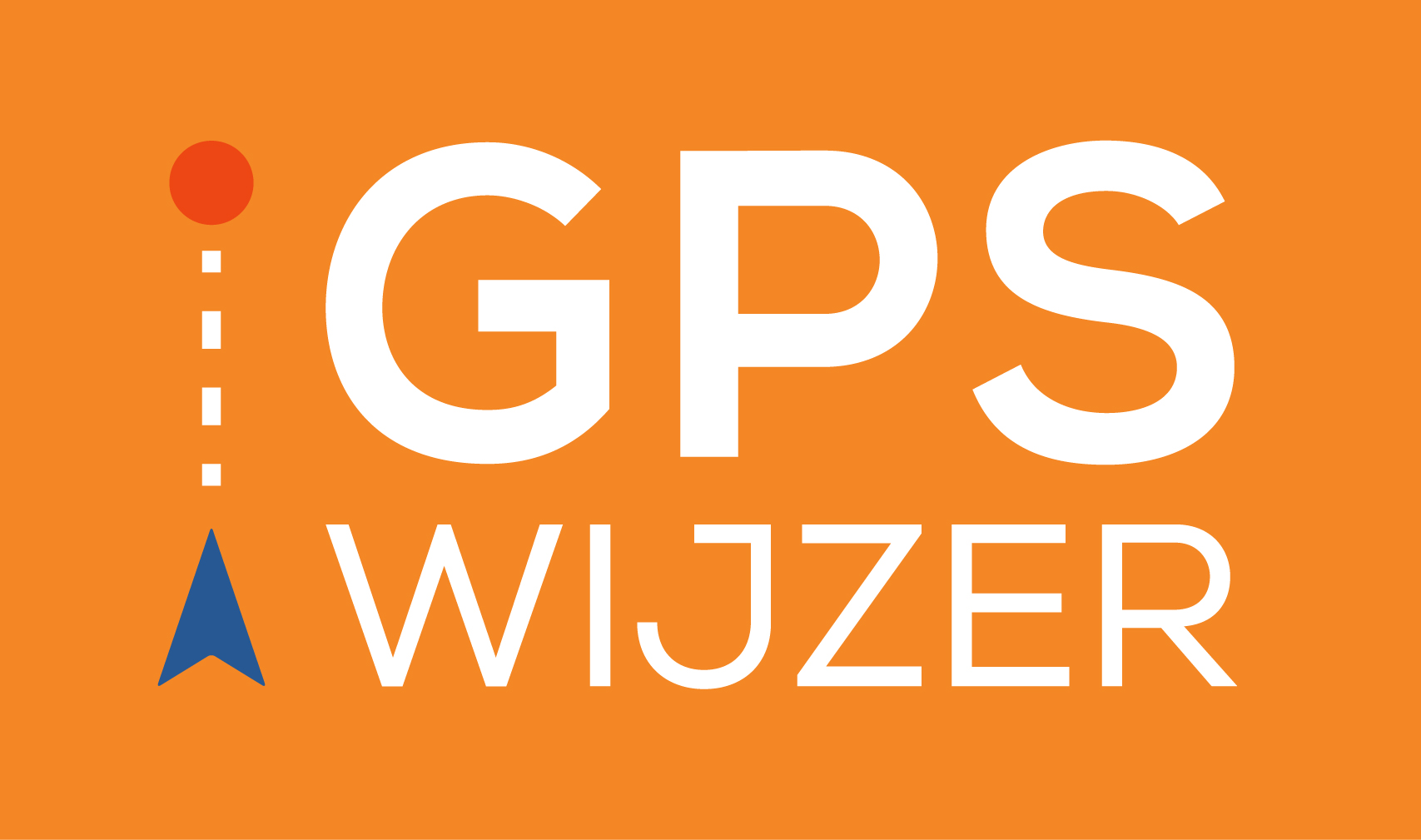 